Timberbridge Varberg hjälper svensk trävaruindustri lyckas i Asien – anordnar seminarium med Exportrådet och SILF 21-22 feb.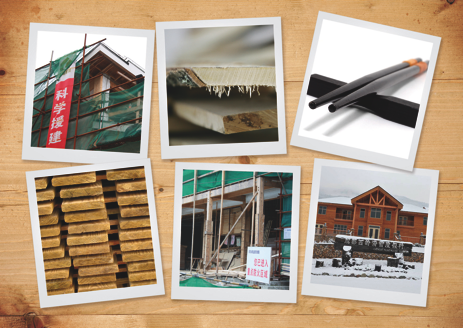 På senare tid har trävarupriserna i Sverige fallit kraftigt samtidigt som byggandet sjunker, och på de traditionella exportmarknaderna i Europa, USA och Nordafrika är läget lika illa. Men i Asien finns fortfarande möjligheter för svensk skogsindustri att nå framgång.

Tillsammans med Exportrådet och SILF håller Timberbridge ett tvådagars seminarium i Varberg den 21-22 februari. Syftet är att ge en nyanserad, faktabaserad bild av läget för svensk exportindustri på världsmarknaden samt att inspirera till de möjligheter som finns för svenska företag.Varberg har tack vare Timberbridge‐konceptet ‐ en flexibel konsolideringspunkt i Varbergs hamn där Port of Varberg, Magnusson shipping samt Woodtec Varberg samarbetar ‐ positionen som främsta hamn för sågat virke ut i världen. Timberbridge‐konceptet innebär stora logistikvinster för skogsindustrin, och ger dessutom väsentliga fördelar på miljösidan. 
Vi har utvecklat ett mervärde som kunderna uppskattar men vi nöjer oss inte med detta, menar Martin Berg för Timberbridge. Berg fortsätter:Vi vill hjälpa våra kunder att få mer affärer utomlands, och försöker konstant se hur vi kan bidra i denna process. Detta seminarium är en del i detta, och framför allt Exportrådets föreläsningar från chefsekonomen Mauro Gozzo samt projektledaren i södra China Håkan Rautakeino ger skogsindustrin en realistisk bild av verkligheten och därmed bättre förutsättningar för att kunna agera på en ny marknad.Från Varbergs stad sida ser man positivt på detta. Jana Nilsson, kommunstyrelsens vice ordförande, Varberg, kommenterar:Här i Varberg tror vi starkt på en fortsatt framgångsrik verksamhet i hamnen. Då är det nödvändigt med ett utbud som ligger rätt i tiden och attraherar såväl kunder som samarbetspartners. Men det är också viktigt med en ägare som satsar och tror på framtid och utveckling. Jag kan lova att Varbergs stad är en sådan ägare.För mer information kontakta:
Timberbridge: Martin Berg, tel. 0340-649676, martin@portofvarberg.seOm Timberbridge:Timberbridge‐konceptet ‐ en flexibel konsolideringspunkt i Varbergs hamn där Port of Varberg, Magnusson shipping samt Woodtec Varberg samarbetar ‐ ger svensk skogsindustri en möjlighet att konkurrera på den hårda världsmarknaden. Timberbridge‐konceptet innebär stora logistikvinster vilket i sin tur tydligt påverkar såväl effektivitet som ekonomi. Dessutom ger det väsentliga fördelar på miljösidan. Detta har lett till att Varbergs har tagit positionen som den främsta hamnen för export av sågade trävaror i Sverige. Läs mer på www.timberbridge.se.Om Exportrådet
Exportrådet erbjuder professionella tjänster för företag som vill utveckla sin export. Med svensk och utländsk personal på 60 av världens mest intressanta marknader, och i varje län i Sverige, finns kompetens och resurser att hitta internationella affärsmöjligheter för svenska företag. Exportrådet ägs gemensamt av staten och näringslivet. Förutom en traditionell konsultroll har Exportrådet ett offentligt finansierat uppdrag att främja svensk export och handel. Läs mer på exportradet.seSilf
Sveriges Inköps- och Logistikförbund, Silf, är Nordens ledande aktör för utbildning, kompetens- och karriärutveckling inom inköp, logistik, förhandling och juridik. Silf ger dagens affärsmän och affärskvinnor möjlighet att utvecklas till världsklass inom Supply Chain genom bland annat enstaka kurser, internationella certifieringsprogram , företagsanpassade utbildningar, kompetensanalyser, ROI-mätningar av kompetensinsatser, Silf Navigator samt seminarier. Läs mer på Silf.s
Lars-Göran Sandberg, VD, Timwood, rådgivare till regeringen i skogsindustrifrågor 
ger följande råd till svensk trävaruindustri:  
1. Öka förädlingen genom produkt- och kundanpassade leveranser samt effektiva logistiklösningar. Då finns möjlighet att hitta de intressanta nischerna där vi har en möjlighet att bättre hävda oss i konkurrensen och till bättre marginaler.2. Inse att den gamla världsordningen på marknadssidan inte kommer tillbaka utan att Asien, Kina och ”emerging markets” är nödvändiga att ta plats i för lyckas i framtiden.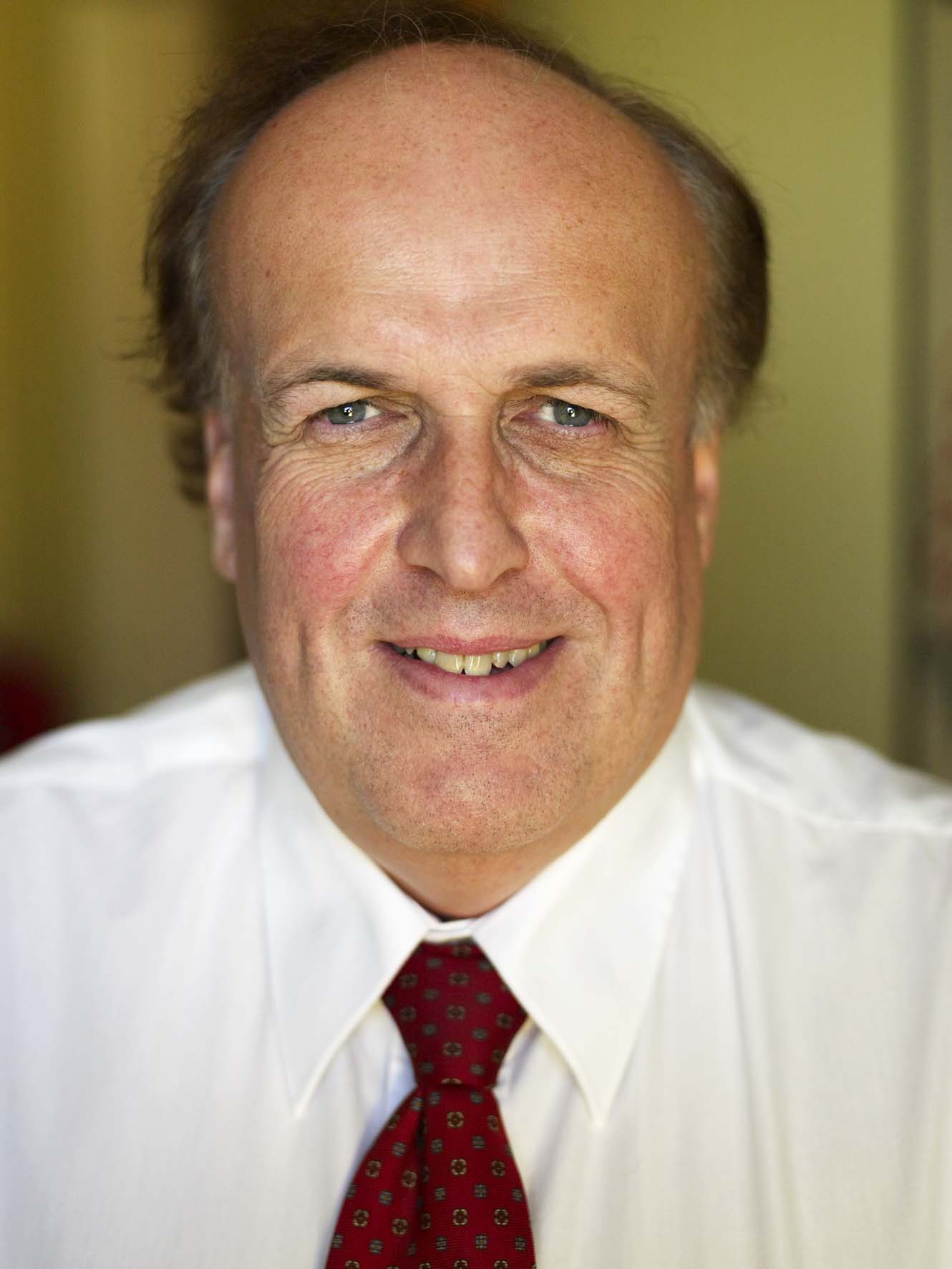 Höjdpunkter i programmet:
- Svensk export i en förändrad värld. Mauro Gozzo, chefsekonom Exportrådet
- Svensk trävaruexport till Kina. Håkan Rautokeino, project manager Greater China South, Exportrådet
- Globala framtidsutsikter för sågade trävaror, Lars-Göran Sandberg, VD, Timwood
- European Wood: svensk satsning på Kina och Japan, Jan Söderlind, Direktör, Swedish Wood- IMOs utsläppsregler – bakgrunder och konsekvenser, Erik Fridell, senior researcher, IVL
(se bilaga för hela programmet)